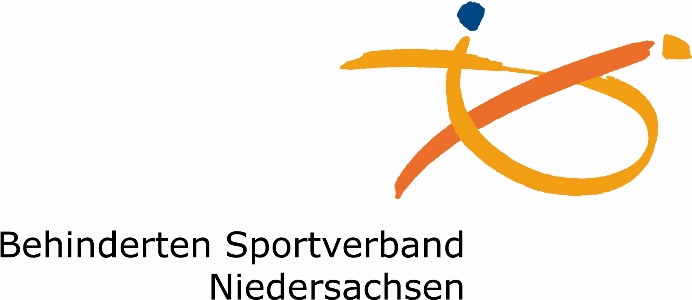 AusschreibungderLandesmeisterschaft im Para Bogensport „Halle 2023“in Lingen/Emslandam 04.Februar 2023 Corona-Maßnahmen:Am Ende der Ausschreibung ist das Hygienekonzept für die LM zu finden.Der BSN empfiehlt allen Teilnehmer*innen (unabhängig vom Impf-/Genesenenstatus) dringend, mindestens am Wettkampftag (besser täglich in den letzten drei Tagen vor der Veranstaltung) vor Betreten der Sportstätten einen Corona-Schnelltest durchzuführen.Zudem wird empfohlen, in Innenräumen (außer beim Sporttreiben) und bei gemeinsamen Autofahrten eine FFP2-Maske zu tragen.Wurster Nordseeküste, den 07.12.2022Gez. Rainer SchemeitLandesfachwart Para BogensportAllgemeine Ausschreibungsbestimmungen 20231. Teilnahmevoraussetzungen Teilnahmeberechtigt sind alle Mitglieder von DBS/BSN-Mitgliedsvereinen.Die Startpässe, Gesundheitspässe und Orga.- Beiträge sind vor Veranstaltungsbeginn zu entrichten.Die Teilnahme von Personen mit Endoprothesen oder Herzerkrankungen an einer Landesmeisterschaft ist vor der Meldung an den Fachwart durch den Landessportarzt/die Landessportärztin unter Vorlage einer Unbedenklichkeitsbescheinigung eines Facharztes/einer Fachärztin (Kardiologie, Orthopädie etc.) im Vorfeld zu genehmigen. Die Gültigkeitsdauer für eine orthopädische Unbedenklichkeitsbescheinigung beträgt 6 Monate.Die Gültigkeitsdauer für eine kardiologische Unbedenklichkeitsbescheinigung beträgt 6 Monate. Grundsätzlich muss eine Sporttauglichkeitsbescheinigung durch die/den behandelnde/n Ärztin/Arzt vorliegen. Die Gültigkeitsdauer beträgt 12 Monate.Alle Teilnehmer müssen mindestens einen GdB von 20 haben.Die Teilnahme an einer Landesmeisterschaft im Bereich des DBS ist Voraussetzung für die Teilnahme an der Deutschen Meisterschaft.  2. OrganisationsbeiträgeDer Organisationsbeitrag wird gemäß der aktuell gültigen Beitragsordnung erhoben.Die Bezahlung des Organisationsbeitrages ist ab sofort nur noch durch Überweisung vorzunehmen. Der Überweisung muss folgende Angaben nennen:12106 LM Halle z.B.: BSV „MUSTERDORF“/ „Athletenname(n)“Eine Kopie der Überweisung ist der Meldung beizufügen.Bankverbindung: BSN / Sparkasse Schaumburg IBAN: DE10 25551480 0484 2111 15 // BIC: NOLADE21SHGEine Sportlerin, ein Sportler, eine Mannschaft ist nur für die jeweilige Veranstaltung startberechtigt, wenn der Organisationsbeitrag per Überweisung bis zum Meldetermin gezahlt worden ist.Bei Nichtantreten zum Wettkampf wird der Organisationsbeitrag nicht zurückerstattet.3. DurchführungsbestimmungenDie Wettkämpfe werden nach den aktuell gültigen Wettkampfbestimmungen des BSN/DBS durchgeführt.DBS-Turnierordnung, Anlage A, Sportjahr 2023 (Stand 2023) 4. DopingMit der Abgabe der Meldung zu einer Veranstaltung des Behinderten-Sportverbandes Niedersachsen e.V. (BSN) erkennt der/die Sportler/in die Anti-Dopingordnung des Deutschen Behindertensportverbandes e.V. (DBS) in der jeweils gültigen Fassung an.Darüber hinaus haben die Regelungen der Nationalen Anti-Doping Agentur (NADA) und des Inter-nationalen Paralympischen Komitees (IPC) Gültigkeit, soweit der DBS keine anders lautende Regellungen trifft.Es werden stichprobenartig Dopingkontrollen durchgeführt.Für die Durchführung der Dopingproben ist der DBS – Anti-Dopingbeauftragte zuständig. Bei ärztlicher Indikation von Medikamenten der Verbotsliste, ist eine Ausnahmegenehmigung (TUE) über den Landessportarzt des BSN zu beantragen.Weiterführend muss eine Auflistung der eingenommenen Medikamente mit ärztlicher Indikation mitgeführt werden, um diese Liste bei Bedarf vorlegen zu können. Fehlt dieser Indikationsnachweis oder die bestätigte Ausnahmegenehmigung, so kann der Sportler bei einem positiven Ergebnis wegen Dopingvergehens sanktioniert werden!Weiterführende Informationen und alle notwendigen Downloads erhalten die Teilnehmer/innen auf der Hompepage der NADA unter www.nada-bonn.deBSN - Meldelisteper e-mail an: bogen-meer.schemeit@t-online.deEine Kopie der Überweisung des Organisationsbeitrags ist der Meldung beizufügen!Die Richtigkeit der Angaben bestätigt Datum: ________________Stempel und Unterschrift:________________________________________________________Anlage: Hygienekonzept / DBS-Turnierordnung Anlage A / Sportjahr 2023Änderungen/Verschärfungen – auch kurzfristig – vorbehalten!Hygienekonzept | Para Bogensport | Landesmeisterschaften (Halle) | LingenDie Grundlagen allen Handelns bilden zum einendas Gesetz zur Verhütung und Bekämpfung von Infektionskrankheiten beim Menschen (Infektionsschutzgesetz - IfSG), die Corona-Verordnungen der Bundesländer sowie die lokalen und regionalen Verordnungen der Gesundheitsämter, die Richtlinien der Betreiber der Sportstätten bzw. der Unterkünfte.Zum anderen Verhaltensempfehlungen, die das Infektionsrisiko minimieren. Dazu zählen u.a.Abstand von mind. 1,5 Metern einhalten (wo es möglich ist),Hände waschen/desinfizieren,regelmäßiges Lüften,Tragen von FFP2-Masken (KN95) (wo es möglich ist).Der BSN empfiehlt, sich vollständig gemäß den Empfehlungen der ständigen Impfkommission gegen das Coronavirus impfen zu lassen,die Corona-Warn-App zu nutzen.Testung mindestens am Wettkampftag vor Betreten der Sportstätten für alle Teilnehmer*innen. Unabhängig vom Impf-/Genesenenstatus (besser täglich in den letzten drei Tagen vor der Veranstaltung),in Innenräumen (außer beim Sporttreiben) und bei gemeinsamen Autofahrten eine FFP2-Maske zu tragen.Das Betreten der Wettkampfstätte ist untersagt, wennman Symptome einer Coronainfektion aufweist,eine Coronainfektion überstanden ist, aber noch keine fünf Tage nach dem Infektionsnachweis vergangen sind und noch kein negativer Test vorliegt (beides muss erfüllt sein). Auch bei Einhaltung aller Maßnahmen besteht ein Restrisiko, sich mit dem Coronavirus SARS-CoV-2 zu infizieren. Die Teilnahme an der Landesmeisterschaft erfolgt auf eigenes Risiko. Der BSN haftet nicht für Folgeschäden, die aus einer Infektion erwachsen können.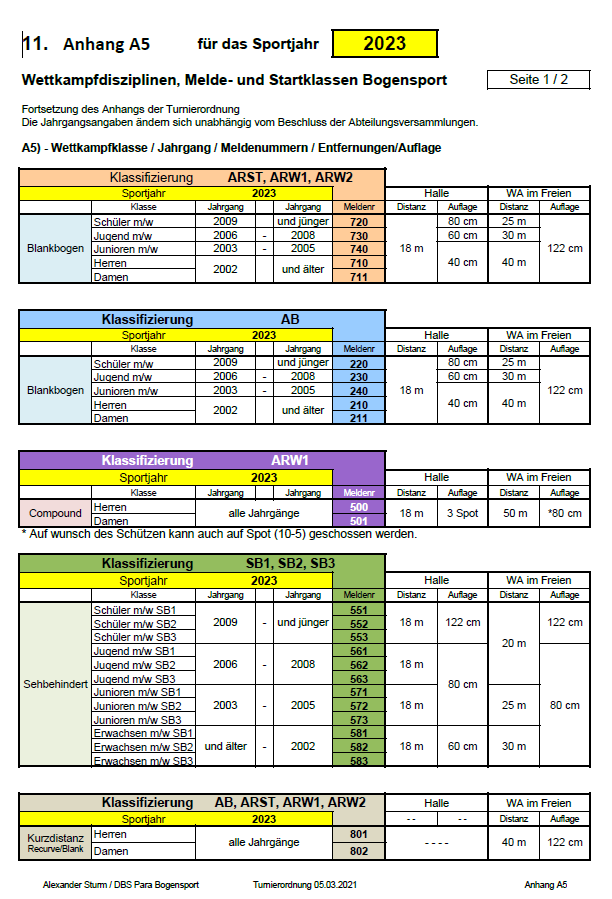 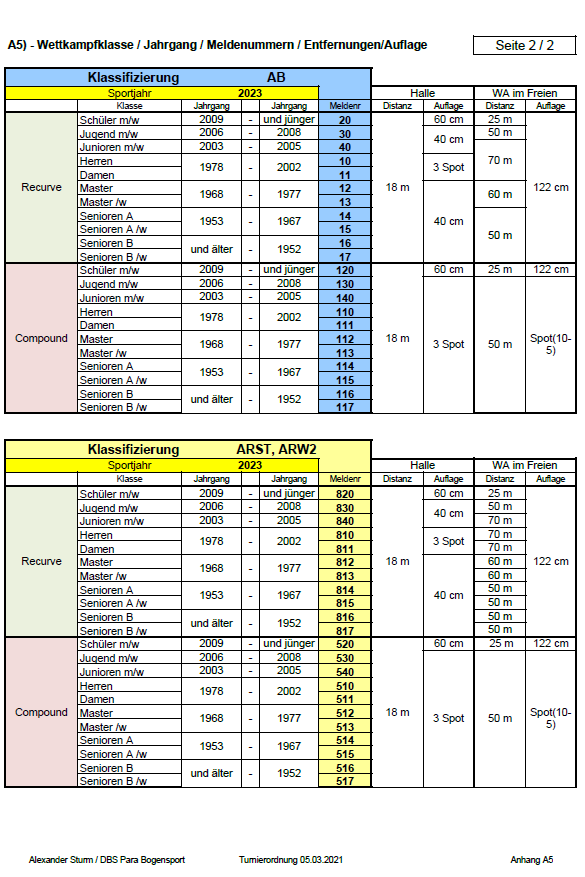 Veranstalter:Behinderten-Sportverband Niedersachsen e. V. (BSN)Ausrichter:BSC LingenGero FehringMenzelstr. 2449808 LingenAustragungsstätte:Sporthalle der Berufsbildenden Schulen LingenTechnik und GestaltungBeckstraße 2349809 LingenBegrüßung und Bogenkontrolle10.00 Uhr Begrüßung10.15 – 10.45 Uhr Bogenkontrolle und Trainingspfeile11.00 Uhr WettkampfbeginnWettkampfklassen	Lt. Turnierordnung des BSN/DBSTurnierleitungBSN-LandesfachwartRainer SchemeitAllersstrasse 1427639 Wurster NordseeküsteTel: 04742-25 33 25Mail: bogen-meer.schemeit@t-online.deKampfgericht	Wird durch Aushang bekannt gegebenArzt/Sanitätsdienstwerden vom Ausrichter gestelltTeilnehmerLt. Turnierordnung des BSN/DBS | Stand: 2023MeldungDie Meldungen sind zu richten an:Behinderten-Sportverband Niedersachsen e.V. (BSN)Rainer SchemeitAllersstrasse 1427639 Wurster NordseeküsteE-Mail: bogen-meer.schemeit@t-online.deDie Meldung muss enthalten:Name, VornameVerein / MannschaftsteilnehmerJahrgangSchießart (stehend, sitzend, Rollstuhlfahrer)Wettkampfklasse lt. Turnierordnung des BSN/DBSWettkampfklassenummer (DBS-Turnierordnung, Anlage A / 2023)Ringzahl der Vereins-, Kreis- oder Bezirksmeisterschaft Eine Kopie der Überweisung des Organisationsbeitrags ist der Meldung beizufügen!Meldeschluss	Termin 14.01.2023 per Mail und/oder Post anRainer SchemeitAllersstrasse 1427639 Wurster NordseeküsteMail: bogen-meer.schemeit@t-online.deOrganisationsbeitragMit der Meldung ist ein Organisationsbeitrag zu zahlen:Erwachsene              € 15,00Jugendliche/Schüler €   9,00 Pro Mannschaft        € 15,00 Überweisung des Orga-Beitrages an:Kontoinhaber: BSNBank:              Sparkasse SchaumburgIBAN:             DE 1025 5514 8004 84211 115BIC:                NOLADE21SHGÜberweisungsangaben/Verwendungszweck: 12106 LM Halle VEREIN ATHLETENNAME(N)[Beispiel Verwendungszweck: 12106 LMH23 BSV MUSTERDORF MUSTERMANN]Eine Kopie der Überweisung ist der Meldung beizufügen!Orga-Beitrag muss bis zum Meldeschluss (14.01.2023) gezahlt sein, sonst besteht keine Startberechtigung!!Quartier/VerpflegungIst mit dem Ausrichter abzusprechen.HaftungWeder Veranstalter noch Ausrichter haften für Sport- und WegeunfällePara Bogensport LM Halle 2023Meldeschluss: 14.01.2023In:  Lingen am 04.Februar 2023Meldestelle d. Vereins (Abs.)Verein:  Ane-mail:  Rainer SchemeitName:  Allersstrasse 14Straße:PLZ:              Ort:  27639 Wurster NordseeküsteTelefon:Startpass-Nr.Name, VornameJahrgangSchießartWettkampfklasse/BogenMelde-NrMannJA = XRing-ZahlOrg.-Beitr.12345 Mustermann, Detlef1970RolliSchützen/Rec.10421€ 15,---------Organisationsbeitrag Gesamt